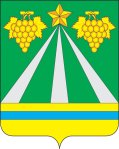 администрация троицкого сельского поселения крымского районаПОСТАНОВЛЕНИЕстаница ТроицкаяО внесении изменений в постановление администрации Троицкого сельского поселения Крымского района 05 декабря 2013 года № 135 «О квалификационных требованиях для замещения должностей муниципальной службы в Троицком сельском поселении Крымского района»В целях приведения муниципальных правовых актов в соответствие с действующим законодательством, в соответствии с Федеральным законом от 2 марта 2007 года № 25-ФЗ «О муниципальной службе в Российской Федерации» и Законами Краснодарского края от 8 июня 2007 года № 1244-КЗ «О муниципальной службе в Краснодарском крае», от 8 июня 2007 года № 1243-КЗ «О реестре муниципальных должностей и Реестре должностей муниципальной службы в Краснодарском крае», ПОСТАНОВЛЯЮ:1. Внести в приложение к постановлению администрации Троицкого сельского поселения  Крымского района от 05 декабря 2013 года №135 «О квалификационных требованиях для замещения должностей муниципальной службы в Троицком сельском поселении Крымского района» следующие изменения:1) в подпункте 1.1  пункта 1 слово «высшим,» исключить;2) в подпункте 3.3 пункта 3 слова «высших и» исключить;3) в подпункте 2.1 пункта 2 абзац первый исключить.2. Специалисту I-й категории администрации Троицкого сельского поселения Крымского района С.В. Шабля обнародовать настоящее постановление в установленном порядке.3. Контроль за выполнением настоящего постановления возложить на заместителя главы Троицкого сельского поселения Крымского района               А.Ф. Сокол. 4. Постановление вступает в силу со дня его обнародования. Глава Троицкого сельского поселения Крымского района								 В.И.Познякот25.03.2014                                     №17